Ежедневный отчет о проводимых мероприятиях, посвященных 70-летию Дню Победы в МБОУ «СОШ с. Кубанка»12 апреля 2015.№ппмероприятиефотоЗапись видеоролика о создании памятника воинам ВОВ в с. Рыжковка для участия в топографическом конкурсе.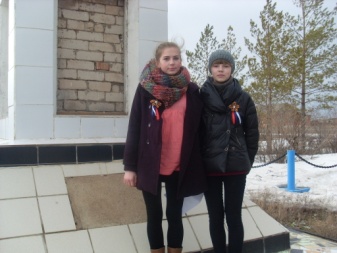 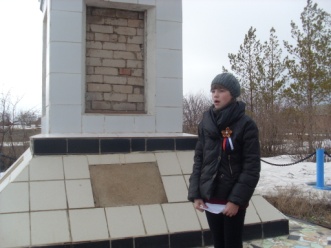 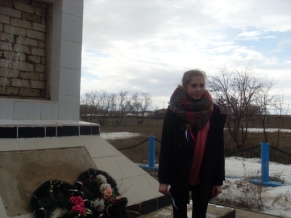 